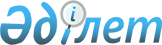 О переименовании улиц города АлматыСовместное постановление акимата города Алматы от 30 ноября 2017 года N 4/494 и решение ХХIV сессии маслихата города Алматы VI созыва от 30 ноября 2017 года № 176. Зарегистрировано Департаментом юстиции города Алматы 6 декабря 2017 года № 1432
      В соответствии со статьей 13 Закона Республики Казахстан от 8 декабря 1993 года "Об административно-территориальном устройстве Республики Казахстан", учитывая мнение населения города Алматы, на основании заключений ономастической комиссии при акимате города Алматы от 10 ноября 2017 года и Республиканской ономастической комиссии при Правительстве Республики Казахстан от 27 ноября 2017 года, акимат города Алматы ПОСТАНОВЛЯЕТ и маслихат города Алматы VІ-го созыва РЕШИЛ:
      1. Переименовать:
      по Алатаускому району города Алматы:
      в микрорайоне "Ақбұлақ" улицу АЗТМ в улицу Хан шатыр;
      в микрорайоне "Қарасу" улицы Высоковольтная, Высоковольтная-1 в улицу Бағаналы Орда;
      по Алмалинскому району города Алматы:
      улицы Карьерная, Карьерная-2, Карьерная-3, Карьерная-4 в улицу Қараөткел;
      по Алмалинскому, Бостандыкскому району города Алматы:
      улицу 6-линия в улицу Нұрлы жол;
      по Жетысускому району города Алматы:
      улицу Плодовая в улицу Қоянды;
      по микрорайону "Көктөбе" Медеуского района города Алматы:
      улицу К. Азербаева и переулок Ж. Жабаева в улицу Талғат Бигелдинов;
      улицы З. Космодемьянской, З. Космодемьянской-1, З. Космодемьянской-2 в улицу Сағадат Нұрмағамбетов;
      по Турксибскому району города Алматы:
      улицу Парковая в улицу Нұр Әлем;
      улицу Тельман в улицу Нұрсая;
      по микрорайону "Ақжар" Наурызбайского района города Алматы:
      улицу Ақбұлақ в улицу Қасым Төлебеков;
      улицу Достық в улицу Құдайберген Сұлтанбаев;
      улицу О. Әубәкіров в улицу Мұхамеджан Әбдіқалықов;
      улицу Ж. Жабаев в улицу Тұманбай Молдағалиев;
      улицу Жайлау в улицу Рымғали Нұрғали;
      улицу Құрманғазы в улицу Мейірхан Әбділдин;
      улицу Ғ. Мүсірепов в улицу Қадыр Мырзалиев;
      улицу Ы. Ноғайбаев в улицу Әмина Өмірзақова;
      улицу Самал в улицу Зәкәрия Белібаев;
      улицу Абай в улицу Сұлтан Байсұлтанов;
      улицу Айнабұлақ в улицу Нарын;
      улицу Ақбастау в улицу Аягөз;
      улицу Ақдала в улицу Гүлбаршын;
      улицу Ақжазық в улицу Гауһар;
      улицу Ақиық в улицу Бүркітті;
      улицу Аққайнар в улицу Құртқа;
      улицу Ақсай в улицу Талшын;
      улицу Ақсу в улицу Алтын адам;
      улицу Ақтерек в улицу Алтыбақан;
      улицу Алмалы в улицу Жауқазын;
      улицу Байқоңыр в улицу Әнші құм;
      улицу Жаңаарқа в улицу Тамшыбұлақ;
      улицу Жаңашаруа в улицу Белжайлау;
      улицу Жастар в улицу Берел;
      улицу Кеңдала в улицу Әулиеата;
      улицу Қабанбай батыр в улицу Мақаншы;
      улицу Қарабұлақ в улицу Ақмоншақ;
      улицу Қосағаш в улицу Қойлық;
      улицу Тәттімбет в улицу Ер Төстік;
      улицу Теректі в улицу Мыңжылқы;
      улицу Ұлан в улицу Лашын;
      по микрорайону "Жайлау" Наурызбайского района города Алматы:
      улицу Жиделі в улицу Көсеге;
      по микрорайону "Қарағайлы" Наурызбайского района города Алматы:
      улицу Абай в улицу Бэла Ахметова;
      улицу Алмалы в улицу Мыңжасар Маңғытаев;
      улицу Ы. Алтынсарин в улицу Тұрсынбек Кәкішев;
      улицу Амангелді в улицу Иван Щеголихин;
      улицу Домалақ ана в улицу Майкөт Сандыбайұлы;
      улицу Достық в улицу Хадиша Бөкеева;
      улицу Жамбыл в улицу Фазылхан Бәйімбетов;
      улицу М. Мақатаев в улицу Сергей Калмыков;
      улицу Ә. Молдағұлова в улицу Лесбек Сейітбеков;
      улицу С. Сейфуллин в улицу Мақаш Тәтімов;
      улицу Түркістан в улицу Шайхислам Мусин;
      улицу Айша бибі в улицу Еңлік-Кебек;
      улицу К. Әзірбаев в улицу Жұмбақтас;
      улицу А. Байтұрсынов в улицу Қозыбасы;
      улицу О. Жандосов в улицу Саудакент;
      улицу Желтоқсан в улицу Руханият;
      улицу М. Жұмабаев в улицу Ізгілік;
      улицу Д. Қонаев в улицу Ақбөкен;
      улицу Наурыз в улицу Арғымақ;
      улицу Наурызбай батыр в улицу Құралай;
      улицу Райымбек батыр в улицу Кәусар;
      улицу А. Розыбакиев в улицу Ерен;
      улицу Қ. Сәтбаев в улицу Ажарлы;
      улицу Т. Рысқұлов в улицу Ер Қосай батыр;
      по микрорайону "Қарғалы" Наурызбайского района города Алматы:
      улицу Абай в улицу Егор Редько;
      улицу Амангелді в улицу Жұмекен Нәжімеденов;
      улицу Ғ. Мұстафин в улицу Кенесары хан;
      улицу Жамбыл в улицу Байдәулет;
      улицу І. Жансүгіров в улицу Қорғалжын;
      улицу Қ. Рысқұлбеков в улицу Рауан;
      улицу С. Торайғыров в улицу Байғазы;
      по микрорайону "Құрамыс" Наурызбайского района города Алматы:
      улицу Қ. Сәтбаев в улицу Ақселеу Сейдімбек;
      улицу Ш. Айманов в улицу Аққу;
      улицу Алатау в улицу Балбырауын;
      улицу К. Байсейітова в улицу Ақшатыр;
      улицу Ш. Қалдаяқов в улицу Үржар;
      улицу Б. Момышұлы в улицу Қамбар батыр;
      улицу С. Мұқанов в улицу Бозторғай;
      по микрорайону "Наурыз" Наурызбайского района города Алматы:
      улицу Райымбек батыр в улицу Рахым Сәбденов;
      улицу Жамбыл в улицу Құндызды;
      по микрорайону "Рахат" Наурызбайского района города Алматы:
      улицу Төле би в улицу Рахманқұл Бердібай;
      улицу Абай в улицу Арыстанбаб;
      улицу Әйтеке би в улицу Көкдала;
      улицу С. Жиенбаев в улицу Жиделі-Байсын;
      улицу Қазыбек би в улицу Күлтөбе;
      улицу И. Мичурин в улицу Мұзбалақ;
      улицу К. Тимирязев в улицу Шағала;
      по микрорайону "Тастыбұлақ" Наурызбайского района города Алматы:
      улицу Ақсай в улицу Таутаған;
      улицу Ә. Бейсеуов в улицу Ақсу-Жабағылы;
      улицу Жаңаарна в улицу Қарлығаш;
      по микрорайону "Таужолы" Наурызбайского района города Алматы:
      улицу Наурызбай батыр в улицу Жанша Досмұхамедов;
      по микрорайону "Таусамалы" Наурызбайского района города Алматы:
      улицу Н. Жантөрин в улицу Найманбай батыр;
      улицу М. Жұмабаев в улицу Әзілхан Нұршайықов;
      улицу А. Иманов в улицу Герольд Бельгер;
      улицу Қажымұқан в улицу Мақтай Сағдиев;
      улицу М. Мақатаев в улицу Смағұл Сәдуақасұлы;
      улицу Махамбет в улицу Сәке батыр;
      улицу Ә. Молдағұлова в улицу Шәкен Ниязбеков;
      улицу Райымбек батыр в улицу Шыңғыс Айтматов;
      улицу С. Сейфуллин в улицу Телжан Шонанұлы;
      улицу Әйтеке би в улицу Көркем;
      улицу Қарасай батыр в улицу Шолпан;
      улицу М. Мәметова в улицу Мереке;
      улицу Сүйінбай в улицу Жігер;
      улицу Төле би в улицу Ақбата;
      по микрорайону "Шұғыла" Наурызбайского района города Алматы:
      улицу Жайлау в улицу Сәкен Жүнісов;
      улицу Жеңіс в улицу Кәукен Кенжетаев;
      улицу Қарабұлақ в улицу Әшірбек Сығай;
      улицу Ынтымақ в улицу Қасым Жәкібаев;
      улицу Алмалы в улицу Жалын;
      улицу Самал в улицу Нұрлы таң.
      2. Акимам Алатауского, Алмалинского, Бостандыкского, Жетысуского, Медеуского, Турксибского, Наурызбайского районов города Алматы, коммунальным государственным учреждениям "Управление экономики и бюджетного планирования города Алматы", "Управление пассажирского транспорта и автомобильных дорог города Алматы", "Управление архитектуры и градостроительства города Алматы" принять необходимые меры по реализации настоящего постановления и решения.
      3. Аппарату маслихата города Алматы в установленном законодательством Республики Казахстан порядке обеспечить государственную регистрацию настоящего постановления и решения в органах юстиции, последующее официальное опубликование в периодических печатных изданиях, в Эталонном контрольном банке нормативных правовых актов Республики Казахстан и на официальном интернет-ресурсе.
      4. Контроль за исполнением настоящего постановления и решения маслихата возложить на председателя постоянной комиссии по социально-культурному развитию маслихата города Алматы Х. Есенову и заместителя акима города Алматы А. Кырыкбаева (по согласованию).
      5. Настоящее постановление акимата и решение маслихата города Алматы "О переименовании улиц города Алматы" вступает в силу со дня государственной регистрации в органах юстиции и вводится в действие по истечении десяти календарных дней после дня его первого официального опубликования.
					© 2012. РГП на ПХВ «Институт законодательства и правовой информации Республики Казахстан» Министерства юстиции Республики Казахстан
				
      Аким города Алматы

Б. Байбек

      Председатель ХХІV-й сессии
маслихата города Алматы
VІ-го созыва

М. Азирбаев

      Секретарь маслихата
города Алматы VІ-го созыва

К. Казанбаев
